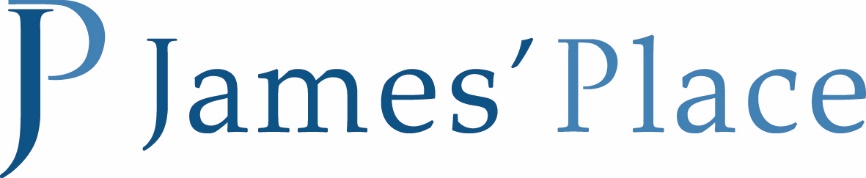 REFERRAL FORMPlease fill in this form as completely as possible and return it to Liverpool@jamesplace.org.ukWe cannot accept referrals for anyone receiving secondary mental health care or with complex drug and alcohol issues. We cannot accept referrals from anyone who is street homeless or has a severe and enduring mental health condition.Are their current difficulties related to any of the following factors?Email:- 	Liverpool@jamesplace.org.ukAddress:- 	James’ Place		50 Catharine Street		Liverpool		L8 7NGPhone:- 	0151 303 5757Details of referrerDetails of referrerDetails of referrerDetails of referrerDetails of referrerDetails of referrerDetails of referrerDetails of referrerDetails of referrerDetails of referrerDetails of referrerDetails of referrerDetails of referrerDetails of referrerDetails of referrerDetails of referrerDetails of referrerDetails of referrerDate of referralName of ReferrerJob TitlePlace of WorkPhone numberEmail addressWhere did you hear about us?Where did you hear about us?Where did you hear about us?Details of who is being referredDetails of who is being referredDetails of who is being referredDetails of who is being referredDetails of who is being referredDetails of who is being referredDetails of who is being referredDetails of who is being referredDetails of who is being referredDetails of who is being referredDetails of who is being referredDetails of who is being referredDetails of who is being referredDetails of who is being referredDetails of who is being referredDetails of who is being referredDetails of who is being referredDetails of who is being referredName:Preferred Name:Date of Birth:Date of Birth:Date of Birth:Date of Birth:Date of Birth:Date of Birth:Postal Address:Phone number 1:Phone number 2:Phone number 1:Phone number 2:Phone number 1:Phone number 2:Phone number 1:Phone number 2:Phone number 1:Phone number 2:Phone number 1:Phone number 2:Email addressEthnicityRelationship StatusRelationship StatusRelationship StatusRelationship StatusSexualitySexualitySexualitySexualitySexualityGender IdentityGender IdentityGender IdentityGender IdentityGender IdentityGender IdentityOccupationOccupationNext of Kin DetailsNext of Kin DetailsNext of Kin DetailsNext of Kin DetailsNext of Kin DetailsNext of Kin DetailsNext of Kin DetailsNext of Kin DetailsNext of Kin DetailsNext of Kin DetailsNext of Kin DetailsNext of Kin DetailsNext of Kin DetailsNext of Kin DetailsNext of Kin DetailsNext of Kin DetailsNext of Kin DetailsNext of Kin DetailsNOK Name:NOK Relationship:NOK Relationship:NOK Relationship:NOK Relationship:NOK Relationship:NOK Relationship:NOK Relationship:NOK Relationship:NOK Phone no.NOK Email:NOK Email:NOK Email:NOK Email:NOK Email:NOK Email:NOK Email:NOK Email: GP Details – Please provide complete information GP Details – Please provide complete information GP Details – Please provide complete information GP Details – Please provide complete information GP Details – Please provide complete information GP Details – Please provide complete information GP Details – Please provide complete information GP Details – Please provide complete information GP Details – Please provide complete information GP Details – Please provide complete information GP Details – Please provide complete information GP Details – Please provide complete information GP Details – Please provide complete information GP Details – Please provide complete information GP Details – Please provide complete information GP Details – Please provide complete information GP Details – Please provide complete information GP Details – Please provide complete informationGP NamePracticePracticePracticeGP AddressGP Phone NumberEmail (if available)Other professional support ie support worker, nurse practitioner, psychiatristOther professional support ie support worker, nurse practitioner, psychiatristOther professional support ie support worker, nurse practitioner, psychiatristOther professional support ie support worker, nurse practitioner, psychiatristOther professional support ie support worker, nurse practitioner, psychiatristOther professional support ie support worker, nurse practitioner, psychiatristOther professional support ie support worker, nurse practitioner, psychiatristOther professional support ie support worker, nurse practitioner, psychiatristOther professional support ie support worker, nurse practitioner, psychiatristOther professional support ie support worker, nurse practitioner, psychiatristOther professional support ie support worker, nurse practitioner, psychiatristOther professional support ie support worker, nurse practitioner, psychiatristOther professional support ie support worker, nurse practitioner, psychiatristOther professional support ie support worker, nurse practitioner, psychiatristOther professional support ie support worker, nurse practitioner, psychiatristOther professional support ie support worker, nurse practitioner, psychiatristOther professional support ie support worker, nurse practitioner, psychiatristOther professional support ie support worker, nurse practitioner, psychiatristNameJob TitleJob TitleJob TitleJob TitleJob TitleJob TitlePlace of workPhone NumberEmailEmailEmailEmailEmailEmailDetails of suicidal crisisDetails of suicidal crisisDetails of suicidal crisisDetails of suicidal crisisDetails of suicidal crisisDetails of suicidal crisisDetails of suicidal crisisDetails of suicidal crisisDetails of suicidal crisisDetails of suicidal crisisDetails of suicidal crisisDetails of suicidal crisisDetails of suicidal crisisDetails of suicidal crisisDetails of suicidal crisisDetails of suicidal crisisDetails of suicidal crisisDetails of suicidal crisisDoes this man have a history of suicide attempts?            Does this man have a history of suicide attempts?            Does this man have a history of suicide attempts?            Does this man have a history of suicide attempts?            Does this man have a history of suicide attempts?            Does this man have a history of suicide attempts?            Does this man have a history of suicide attempts?            Does this man have a history of suicide attempts?            Does this man have a history of suicide attempts?            Does this man have a history of suicide attempts?            Does this man have a history of suicide attempts?            Does this man have a history of suicide attempts?            Does this man have a history of suicide attempts?            Does this man have a history of suicide attempts?            Does this man have a history of suicide attempts?            Does this man have a history of suicide attempts?            Does this man have a history of suicide attempts?            Does this man have a history of suicide attempts?            Has this man been bereaved by suicide? Has this man been bereaved by suicide? Has this man been bereaved by suicide? Has this man been bereaved by suicide? Has this man been bereaved by suicide? Has this man been bereaved by suicide? Has this man been bereaved by suicide? Has this man been bereaved by suicide? Has this man been bereaved by suicide? Has this man been bereaved by suicide? Has this man been bereaved by suicide? Has this man been bereaved by suicide? Has this man been bereaved by suicide? Has this man been bereaved by suicide? Has this man been bereaved by suicide? Has this man been bereaved by suicide? Has this man been bereaved by suicide? Has this man been bereaved by suicide? Does this man have a disability? Does this man have a disability? Does this man have a disability? Does this man have a disability? Does this man have a disability? Does this man have a disability? Does this man have a disability? Does this man have a disability? Does this man have a disability? Does this man have a disability? Does this man have a disability? Does this man have a disability? Does this man have a disability? Does this man have a disability? Does this man have a disability? Does this man have a disability? Does this man have a disability? Does this man have a disability? Are there any risks to us or others we need to be aware of? Give details.Are there any risks to us or others we need to be aware of? Give details.Are there any safeguarding issues we need to be aware of? Give details.Are there any safeguarding issues we need to be aware of? Give details.Does this person have any additional support needs eg languageDoes this person have any additional support needs eg languageDoes this person have any additional support needs eg languageDoes this person have any additional support needs eg languageDoes this person have any additional support needs eg languageDoes this person have any additional support needs eg languageDoes this person have any additional support needs eg languageDoes this person have any additional support needs eg languageDoes this person consent to this referral?Does this person consent to this referral?Does this person consent to this referral?Does this person consent to this referral?Is he aware of what James’ Place offers?Is he aware of what James’ Place offers?Is he aware of what James’ Place offers?Is he aware of what James’ Place offers?Is he aware of what James’ Place offers?Is he aware of what James’ Place offers?Is he aware of what James’ Place offers?Is he aware of what James’ Place offers?Is he aware of what James’ Place offers?Is he aware of what James’ Place offers?Is he aware of what James’ Place offers?Does he have an identified supporter?Does he have an identified supporter?Does he have an identified supporter?YES YES YES YES YES / NOYES / NOYES / NOYES / NOYES / NOYES / NOYES / NOYES / NOYES / NOYES / NOYES / NOYES / NOYES / NOYES / NORelationship breakdownYesNoGamblingYesNoDebtYesNoUniversityYesNoWorkYesNoSexualityYesNoLegal ProblemsYesNoFamily ProblemsYesNoBereavementYesNoDrug/Alcohol MisuseYesNo